臺東縣稅務局旅館房屋部分樓層關樓停用申報書        申報人所有臺東縣台東市 鄉鎮  中興 路街  2  段   巷    弄    衖 729號   樓之   房屋(稅籍編號)  V12345678900      業於111年5月1日因生意清淡，申報改按非住家非營業稅率課徵房屋稅，請貴局派員現場勘查(如採視訊現勘請於下方勾選)。   此致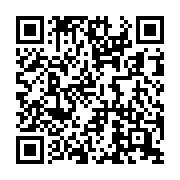        臺東縣稅務局      申報人(納稅義務人):00O飯店  國民身分證或扣繳單位  統一編號：4785685      住居所/營業處所:臺東縣台東市中興路2段729號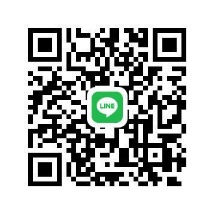       電話/手機:231600      申報日期:   111 年  5 月  1 日依財政部80年4月17日台財稅字第800686350號，飯店以生意清淡為由，申請將部分樓層關樓停用，如經查證屬實，在其停用期間准以「一層樓」為核准單位改按「非住家非營業用」稅率課徵房屋稅。      旅館名稱(請加蓋旅館大小章)關樓停用樓層預計停用時間3樓至5樓111年 5  月 1 日 至 111 年6  月 30 日旅館聯絡電話089-231600電話:電話: